                                                                                                                                                                                                        О Т К Р Ы Т О Е    А К Ц И О Н Е Р Н О Е     О Б Щ Е С Т В О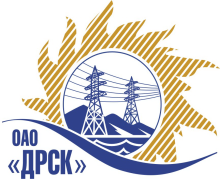 ПРОТОКОЛрассмотрения заявокПРЕДМЕТ ЗАКУПКИ:Открытый запрос предложений на право заключения Договора на поставку:  Многофункциональный кран-манипулятор на шасси автомобиля Урал (6×6)» для филиалов ОАО «ДРСК» «Амурские электрические сети», «Приморские электрические сети», «Хабаровские электрические сети», «Электрические сети ЕАО». Закупка№ 1600 Раздел 2.2.2 Плановая стоимость: 45 762 711,86 рублей без  учета НДС.ПРИСУТСТВОВАЛИ: постоянно действующая Закупочная комиссия 2-го уровня.ВОПРОСЫ, ВЫНОСИМЫЕ НА РАССМОТРЕНИЕ ЗАКУПОЧНОЙ КОМИССИИ: О признании предложений соответствующими условиям закупки2.   О признании предложения несоответствующим условиям закупки3.   О предварительной ранжировке предложений4.    О проведении переторжкиВОПРОС 1 «О признании предложений соответствующими условиям закупки»РАССМАТРИВАЕМЫЕ ДОКУМЕНТЫ:Протокол процедуры вскрытия конвертов с заявками участников.Сводное заключение экспертов Челышевой Т.В. , Шахрай А.Г.Предложения участников.ОТМЕТИЛИ:1. Предложения  ОАО "Стройдормаш" (624600, Свердловская обл., г. Алапаевск, ул. Серова, д. 1 ), ООО "Урал-Перспектива" (624130, Россия, Свердловская обл., г. Новоуральск, мкрн. 15, д. 3 Б, офис 302) признаются удовлетворяющим по существу условиям закупки. Предлагается принять данные предложения к дальнейшему рассмотрению.ВОПРОС 2 «О признании предложения несоответствующим условиям закупки»РАССМАТРИВАЕМЫЕ ДОКУМЕНТЫ:Протокол процедуры вскрытия конвертов с заявками участников.Сводное заключение экспертов Челышевой Т.В. , Шахрай А.Г.Предложения участников.ОТМЕТИЛИ:1. Предложение ООО "РусКомТранс" (606400, Нижегородская обл., г. Балахна, ул. Первомайская, 32)Техническое предложение участника: Автомобиль бортовой с КМУ Effer 3437LC (Кран-манипулятор с КМУ EFFER 175 4S буровым оборудованием и люлькой).Имеется несоответствие по п. 3 ТЗ, в котором указано, что производитель шасси и установки должен быть из Российской Федерации. Данное требование включено в ТЗ в связи с тем, что кран-манипуляторные установки иностранного производства не рассчитаны на эксплуатацию в холодное время года на территории ДФО, где в зимнее время года температуры воздуха часто опускается ниже минус 40 град. С. ОАО «ДРСК» имеет опыт эксплуатации автоподъемников и манипуляторных установок иностранного производства компаний EFFER, Socage,  Palfinger. Допустимая температура, при которой возможна эксплуатация итальянского  кран манипулятора по данным участника закупочной процедуры до  минус 40 град С. Но по опыту эксплуатации установок (EFFER)  поставленных ранее в ОАО "ДРСК" компанией ООО "Рускомтранс"  не ниже минус 25 - 27 градусов. Трубопроводы гидравлических систем данных производителей имеют недостаточное сечение для пропускания загустевшего при низких температурах гидравлическое масла (даже при замене масла на зимние сорта), вследствие чего грузоподъемные механизмы не работают. Данный факт отрицательно сказывается на времени устранения аварийных ситуаций возникших при эксплуатации электросетевого оборудования при прохождении ОЗП. Кроме того, установки иностранного производства имеют электронный блок управления, который также дает сбои при работе в зимнее время года. С грузоподъемными механизмами Российского производства подобных случаев не зафиксировано. При работе с подъемным и буровым оборудованием отечественного производства проблем не возникает даже при температуре ниже минус 40 град. С.При сравнении предлагаемой ООО «РусКомТранс»  г. Балахна техники с МКМ-200 на шасси УРАЛ-4320, предлагаемых ОАО «Стройдормаш» г. Алапаевск имеется существенное функциональное отличие:МКМ-200 на шасси УРАЛ-4320 имеет установку, с которой не требуется проводить какую-либо подготовку к работе, т.е. на кране-манипуляторе уже стационарно установлены и буровая установка и люлька для подъема людей на высоту. ОАО «ДРСК» имеет положительный опыт эксплуатации данной техники.Кран-манипулятор с КМУ EFFER 175 4S имеет сменное буровое оборудование и люльку. Перед началом работ по бурению или подъему людей необходимо присоединить сменное оборудование (буровой шнек или корзину) к стреле манипулятора, для чего необходимо участие минимум трех человек. Для того, что начать буровые работы, вновь требуется отсоединить люльку, а затем установить буровую насадку. Указанные действия требуют продолжительного времени и дополнительной квалификации рабочего персонала с соблюдением требований охраны труда и техники безопасности, что при установке значительного количества опор особенно трудоемко.В условиях крайне низких температур, а также в период межсезонных распутиц и большого количества атмосферных осадков, усиления ветра и т.п. во время устранения аварийных ситуаций проводить указанные манипуляции очень сложно, а порой невозможно. Крановая установка КМУ EFFER 175 4S не имеет полиспастов и соответствующих тросов для вертикального перемещения груза при максимально выдвинутых секциях стрелы или минимальном вылете стрелы, что также создает затруднения при грузоподъемных работах.Подобная техника эксплуатируется в филиале ОАО «ДРСК» «Амурские» и «Хабаровские электрические сети» и отзывы о её работе получены неудовлетворительные. Предлагается отклонить данное предложение от дальнейшего рассмотрения.ВОПРОС 3 «О предварительной ранжировке  предложений»РАССМАТРИВАЕМЫЕ ДОКУМЕНТЫ:Протокол процедуры вскрытия конвертов с заявками участников.Сводное заключение экспертов Челышевой Т.В. , Шахрай А.Г.Предложения участников.ОТМЕТИЛИ:В соответствии с требованиями и условиями, предусмотренными извещением о закупке и Закупочной документацией, предлагается предварительно ранжировать предложения следующим образом: ВОПРОС 4 «О проведении переторжки»ОТМЕТИЛИ:Учитывая результаты экспертизы предложений Участников закупки, Закупочная комиссия полагает целесообразным проведение переторжки.РЕШИЛИ:1. Признать предложения ОАО "Стройдормаш" (624600, Свердловская обл., г. Алапаевск, ул. Серова, д. 1 ), ООО "Урал-Перспектива" (624130, Россия, Свердловская обл., г. Новоуральск, мкрн. 15, д. 3 Б, офис 302)  соответствующими условиям закупки.2.   Утвердить предварительную ранжировку предложений:1 место: ОАО "Стройдормаш"2 место: ООО "Урал-Перспектива" 3. Отклонить предложение: ООО "РусКомТранс" 4.  Провести переторжку.Пригласить к участию в переторжке следующих участников: ОАО "Стройдормаш", ООО "Урал-Перспектива"   5.Определить форму переторжки: очная-заочная.6. Назначить переторжку на 05.08.2013 в 16:00 час. (благовещенского времени).Место проведения переторжки: Место проведения переторжки: 6765000, г. Благовещенск, ул. Шевченко 28, каб. 244Техническому секретарю Закупочной комиссии уведомить участников, приглашенных к участию в переторжке о принятом комиссией решении.ДАЛЬНЕВОСТОЧНАЯ РАСПРЕДЕЛИТЕЛЬНАЯ СЕТЕВАЯ КОМПАНИЯУл.Шевченко, 28,   г.Благовещенск,  675000,     РоссияТел: (4162) 397-359; Тел/факс (4162) 397-200, 397-436Телетайп    154147 «МАРС»;         E-mail: doc@drsk.ruОКПО 78900638,    ОГРН  1052800111308,   ИНН/КПП  2801108200/280150001№ 393-ТПиР               город  Благовещенск02.08.2013г.Место в предварительной ранжировкеНаименование и адрес участникаЦена заявки и иные существенные условия1 местоОАО "Стройдормаш" (624600, Свердловская обл., г. Алапаевск, ул. Серова, д. 1 )Цена предложения: 45 616 949,15 руб. (Цена без НДС).Существенные условия: Срок поставки: сентябрь 2013г. Условия оплаты: Авансовый платеж выплачивается в размере  30 %  от суммы договора в течение 10 календарных дней с момента заключения договора. Окончательный расчет - не ранее чем через 20 календарных дней с момента поставки продукции на склад грузополучателя и подписания актов приема-передачи. Гарантийный срок: 12 месяцев с момента ввода оборудования в эксплуатацию. Предложение действительно: до 04.11.2013г.2 местоООО "Урал-Перспектива" (624130, Россия, Свердловская обл., г. Новоуральск, мкрн. 15, д. 3 Б, офис 302)Цена предложения:45 762 711,86 руб. (Цена без НДС)Срок поставки: октябрь 2013г. Условия оплаты: Авансовый платеж в размере  30 %  от суммы договора в течение 10 календарных дней с момента заключения договора. Окончательный расчет - не ранее чем через 20 календарных дней с момента поставки продукции на склад грузополучателя и подписания актов приема-передачи. Гарантийный срок: 12 месяцев с момента ввода оборудования в эксплуатацию. Предложение действительно: до 04.11.2013г.Ответственный секретарь________________________Т.В. Челышева